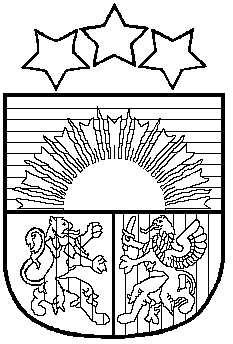 Priekules NOVADA bāriņtiesaSaules iela 1, Priekule, Priekules novads, LV – 3434, tālrunis: 63461240 e-pasts: barintiesa@priekulesnovads.lv, reģistrācijas Nr. 90009195079AUDŽUĢIMENES 20___.GADA ATSKAITE PAR AUDŽUĢIMENĒ IEVIETOTĀ BĒRNA INTEREŠU UN MANTAS PĀRVALDĪBU20___.gada ____._______________Pamatojoties uz Bāriņtiesu likuma 17.panta 10, punktu; 2006.gada 19.decembra Ministru kabineta noteikumu Nr.1037 “Bāriņtiesas darbības noteikumi” 80.1 un 83. punktu; 2018.gada 26.jūnija Ministru kabineta noteikumu Nr. 354 “Audžuģimenes noteikumi” 4. vai 6. punktu.________________________________________________________________________________________________(audžuģimenes vārds, uzvārds)________________________________________________________________________________________________(adrese)Tālrunis (mājās): _____________, mobilais:  _______________; e-pasts:_____________________Informācija par bērnu:Bērns__________________________________________________________________________________________(vārds, uzvārds, dzimšanas datums)Audžuģimenē uzturas no: _______________________________________________________________________(datums)Bērna deklarētā dzīvesvieta: ____________________________________________________________________(uzrādīt, ja atšķiras no audžuģimenes adreses)Bērns apmeklē: ________________________________________________________________________________(pirmsskolas izglītības iestāde, skola, klase)________________________________________________________________________________________________(sekmes, sasniegumi, grūtības)________________________________________________________________________________________________(bērna nodarbības un aktivitātes ārpus izglītības iestādes)Bērna veselības stāvoklis: ______________________________________________________________________Ģimenes ārsts: _________________________________________________________________________________Vai bērns gada laikā apmeklējis ģimenes ārstu, citu ārstu apmeklējumus (piem., stomatologu u.c.) ________________________________________________________________________________________________________________________________________________________________________________________________________________________________________________________________________________________________Vai bērnam ir bijusi nepieciešamība apmeklēt psihologu: __________________________________(psihologa vārds, uzvārds, iemesls)________________________________________________________________________________________________________________________________________________________________________________________________________________________________________________________________________________________________Bērna uzvedība audžuģimenē (domstarpības): ___________________________________________________________________________________________________________________________________________Bērna attiecības ar vecākiem un citiem radiniekiem. Vecāku apciemojuma biežums, izrādītā interese par bērnu. Ciemošanās vecāku, radinieku ģimenē (biežums): _______________________________________________________________________________________________________________________________________________________________________________________________________________________________________________________________________________________________________________________________Savstarpējās attiecības audžuģimenē. Bērna attiecības ar draugiem un citiem audžuģimenē ievietotiem bērniem: _______________________________________________________________________________________________________________________________________________________________________________________________________________________________________________________________Ciemošanās viesģimenē (ārvalstīs): _____________________________________________________________Vai bērns ir izteicis vēlēšanos ciemoties viesģimenē ārvalstīs: ______________________________Vai bērns saņem apgādnieka zaudējuma pensiju: Nē;  Jā ______________________________________________________________(Kredītiestādes nosaukums)Bērnam par _________EUR/mēn. pašvaldības piešķirtajiem naudas līdzekļiem bērna uzturam gada laikā iegādāts (lielākie pirkumi):Pārējie naudas līdzekļi izmantoti: ______________________________________________________________(piem. uzturs, apģērbs, medikamenti u.c.)________________________________________________________________________________________________________________________________________________________________________________________________________________________________________________________________________________________________Ieteikumi: _____________________________________________________________________________________________________________________________________________________________________________________________________________________________________________________________________________________________________________________________________________________________________________________________________________________________________________________________________________________Lūdzam norādīt vai audžuģimene pati apmeklējusi audžuģimenes apmācības, zināšanu pilnveides seminārus, atbalsta grupas, vai vērsusies pie psihologa pēc padoma bērna audzināšanas jautājumos, saņēmusi psihologa konsultācijas (cik) _________________________________________________________________________________________________________________________________________________________________________________________________________________________Ar savu parakstu apstiprinu un piekrītu, ka mani personas dati, ievērojot Fizisko personu datu apstrādes likumu un Eiropas Parlamenta un Padomes 2016. gada 27. aprīļa regulas (ES) 2016/679 par fizisku personu aizsardzību attiecībā uz personas datu apstrādi, tiks apstrādāti un izmantoti tikai tiem mērķiem un nolūkiem, kas minēti iesniegumā.Audžuģimenes paraksts ___________________/___________________/paraksta atšifrējums/Konta Nr.Nr.p.k.Mantas nosaukumsĪpašas pazīmesDaudzumsNovērtējums1.2.3.4.5.